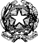 ISTITUTO COMPRENSIVOPietro Leopoldo di Lorena Granduca di ToscanaSCUOLE STATALI INFANZIA, PRIMARIA E SECONDARIA DI 1° GRADOVia S. D’Acquisto 58036 Roccastrada (GR) tel. e fax 0564 565022 e-mail: gric81900a@istruzione.it     c.f. 80003220532RELAZIONE INIZIO ANNO SCOLASTICOanno scolastico ………….Scuola Primaria di …………………………	Classe ….......Insegnanti…………………………………………………………………………COMPOSIZIONE DELLA CLASSE( INDICARE totale alunni , maschi e femmine, nuovi inserimenti, stranieri di recente arrivo in Italia, alunni certificati, segnalati ai servizi , bes e dsa che  seguono una programmazione individualizzata e/o una programmazione facilitata..........)LIVELLI DI APPRENDIMENTO GENERALIA seguito delle prove di ingresso, dal punto di vista dell'apprendimento si nota .............. (classe omogenea, più gruppi di diverso livello, un gruppo in difficoltà, un gruppo di livello molto alto rispetto alla media, ..)CLIMA RELAZIONALEDal punto di vista relazionale, ad un primo esame la classe evidenzia... (capacità di autonomia nei momenti liberi, livello di integrazione di alunni disabili o stranieri, frequenza dei litigi, episodi particolari, livello di collaborazione negli incarichi per la gestione delle routine scolastiche)METODOLOGIE  DIDATTICHELe insegnanti come metodo di lavoro scolastico intendono utilizzare prevalentemente	VERIFICA E VALUTAZIONE (tipologia, periodicità delle prove di verifica, modalità di comunicazione delle valutazioni alle famiglie,…)VISITE DIDATTICHE, ATTIVITÀ E PROGETTIDurante l’anno scolastico, la classe effettuerà i seguenti laboratori, progetti e attività:……………DATA,                                                                                                                                 FIRMA TEAM DOCENTE